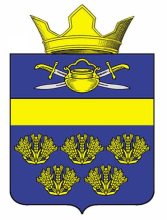 АДМИНИСТРАЦИЯ ВЕРХНЕКУРМОЯРСКОГО СЕЛЬСКОГО ПОСЕЛЕНИЯ КОТЕЛЬНИКОВСКОГО МУНИЦИПАЛЬНОГО РАЙОНА ВОЛГОГРАДСКОЙ ОБЛАСТИ                                                ПОСТАНОВЛЕНИЕ      от  27   июня 2022                                                         №21                                                Об установлении дополнительных требований пожарной безопасности на период  действия особого противопожарного режима на территории  х.Веселый                                Котельниковского муниципального района Волгоградской области       В соответствии с  Федеральным законом от 21.12.1994 г. № 69-ФЗ « О пожарной  безопасности», Федеральным законом от 06.10.2003г. №131-ФЗ «Об общих принципах  организации местного самоуправления в Российской Федерации», постановлением Губернатора Волгоградской области от 23 июня 2022г. №376 «Об особом противопожарном режиме на территории Волгоградской области»,  постановлением администрации Котельниковского муниципального района Волгоградской области от 24 июня 2022 г. №517  «Об установлении дополнительных требований пожарной безопасности на период действия особого противопожарного режима на территории Волгоградской области», Уставом Верхнекурмоярского сельского поселения Котельниковского муниципального района Волгоградской области , администрация Верхнекурмоярского сельского поселения Котельниковского муниципального района постановляет:1.Ввести на территории х.Веселый  Верхнекурмоярского сельского поселения особый противопожарный режим с 8.00 ч. 28.06.2022г. 2.Утвердить прилагаемый план мероприятий по обеспечению мер пожарной безопасности на территории Верхнекурмоярского сельского поселения на период действия особого противопожарного режима.3. Посредством размещения информации на информационном стенде , в местах массового скопления людей, оповестить население сельского поселения о введении особого противопожарного режима.3.Постановление вступает в силу со дня его подписания.Глава Верхнекурмоярского                                                  А.С.Мельников сельского поселения        приложение к постановлениюадминистрацииВерхнекурмоярскогосельского поселенияКотельниковскогомуниципального районаВолгоградской областиот 27.06.2022г. №21 ПЛАН мероприятий по обеспечению мер пожарной безопасности на территории Верхнекурмоярского сельского поселения Котельниковского муниципального района Волгоградской области на период действия особого противопожарного режима № п/пНаименование мероприятийСрок исполненияОтветственный исполнитель1Создание запасов воды для целей пожаротушения, подготовка пожарной и приспособленной для целей пожаротушения техники, обеспечение беспрепятственного забора воды пожарным автомобилям в течение действия особого противопожарного режимаГлава сельского поселения, руководители организаций2Запрещение  разведения  костра, использование открытого огня в мангалах и ином приспособленном для приготовления пищи оборудования, кроме  специально отведенных меств течение действия особого противопожарного режимаГлава сельского поселения3 Регулярная очистка территории   от сухой травы, камыша, спиленных веток и деревьев, мусора и других горючих материалов на расстоянии не менее 4 метров по периметру на территории организаций предприятий, домовладений, прилегающих к границам земельных участковв течение действия особого противопожарного режимаГлава сельского поселения 4Организация патрулирования населенного пункта   работниками администрациив течение действия особого противопожарного режимаГлава сельского поселения5Размещение информации по пожарной безопасности в местах скопления народа о введении особого противопожарного режимав течение действия особого противопожарного режимаСпециалист администрации6Регулярное информирование населения о соблюдении мер пожарной безопасности в условиях особого противопожарного режима  путем трансляции через громкоговорящую связьв течение действия особого противопожарного режимаСпециалист СДК7Проведение рейдов по неблагополучным семьям с представителями отдела надзорной деятельностис 01.07.2022г. Глава сельского поселения, представители надзорной деятельности8Регулярное обновление противопожарной минерализованной полосы по границе населенного пункта  В течение действия особого противопожарного режима Глава сельского поселения